ПОЛОЖЕНИЕо проведении районного конкурса детского творчества«НОВОГОДНЯЯ ЧУДЕСАРИЯ»,среди обучающихся образовательных учреждений Советского района г.Брянска1. Общие положенияОрганизатором районного конкурса детского творчества «Новогодняя чудесария», среди обучающихся образовательных учреждений Советского района г.Брянска (далее - Конкурс) является управление образования Брянской городской администрации.Непосредственную организацию и проведение Конкурса осуществляет МБУДО "Центр внешкольной работы Советского района" г. Брянска.Цель: создание условий для реализации творческого потенциала детей, формирование праздничной новогодней атмосферы и настроения.Задачи: - развитие творческих способностей и эстетическое воспитание детей;- создание условий для самореализации детей;- выявление и поддержка одаренных и талантливых детей;- развитие художественно-изобразительных способностей.2. Участники Конкурса2.1. Участниками Конкурса являются обучающиеся образовательных учреждений Советского района г. Брянска в возрасте от 5 до 17 лет, по четырем возрастным категориям:- дошкольники– 5-6 лет;- младшая группа - 1-4 классы;- средняя группа - 5-8 классы;- старшая группа - 9-11 классы.2.2. Участие только индивидуальное.3. Сроки проведения конкурса3.1. Конкурс проводится с 11 по 22 декабря 2023 года.3.2. Прием работ осуществляется до 20 декабря 2023 года (включительно) в МБУДО «Центр внешкольной работы Советского района» г.Брянска по адресу: пр.Ленина,28 корпус 1, кааб.№3.3.3. Обязательным условием для участия в конкурсе является регистрация на платформе АИС Навигатор (приложение №2 к положению).4. Порядок проведения конкурса4.1. Конкурс проводится по двум номинациям:- «Новогодняя мастерская»;- «Новогодний адвент-календарь».4.2. Требования к работам:4.2.1. В номинации «Новогодняя мастерская»:Участникам предлагается изготовить новогодний сувенир: магнит, брелок, мини-открытку, елочную игрушку и др. из плотного материала (не изменяющего свою форму при транспортировке), выполненный в любой технике.Формат  изделия не должен превышать размера 15х15 см.Каждая работа должна быть запакована в файл либо пакет и иметь этикетку (не приклеенную к изделию), на которой необходимо указать: фамилию, имя автора, возраст/класс, образовательное учреждение.Критерии оценки:- соответствие тематике конкурса;- оригинальность используемых средств;- ясность изложения идеи, качество и сложность;- цветовое решение, техника исполнения;- культура оформления работы;- творческий подход.4.2.2. В номинации «Новогодний адвент-календарь»:Участникам конкурса предлагается создать объемный,  новогодний адвент-календарь (образец см. приложение №3 к положению). Календарь должен быть рассчитан на период с 1  по 15 января 2024 года. На каждый день ожидания приходится по одному  окошечку/мешочку/свертку/кармашку и т.д. Календарь изготавливается из любых материалов (бумага, ткань, природный материал и любые другие, в рамках вашей фантазии). Календарь может быть большого или маленького размера, с большим или  маленьким количеством деталей, может иметь самые разные, в том числе и необычные формы. В календаре подразумевается наличие сувениров.На обороте календаря необходимо указать: фамилию, имя автора, возраст, образовательное учреждение.Критерии оценки:- эстетичность оформления календаря, - оригинальность содержания, - креативность, - аккуратность исполнения;- соответствие санитарно–гигиеническим требованиям и технике безопасности.4.3. Работы не соответствующие требованиям настоящего Положения, не будут допущены к участию в конкурсе.4.4. Каждая работа должна сопровождаться заявлением-согласием на обработку персональных данных (приложение №1 к положению). Присылая работу на конкурс участник, его законный представитель автоматически дают согласие на её использование                и публикацию в сети Интернет. 4.5. Работы участников конкурса не возвращаются.5. Подведение итогов конкурса5.1. Оргкомитет подводит итоги Конкурса до 22 декабря 2023 года. По каждой возрастной категории определяются победители и призёры. 6.2. Победители и призёры награждаются грамотами управления образования Брянской городской администрации. 6.3. Сувениры будут вручены участникам районной акции «Дед Мороз шагает по городу» 22 декабря 2023 года.ЗАЯВЛЕНИЕ-СОГЛАСИЕ НА ОБРАБОТКУ ПЕРСОНАЛЬНЫХ ДАННЫХЯ,________________________________________________________________, проживающий (ая) по адресу: __________________________________________________________________________________________________________, в соответствии с требованиями статьи 9 Федерального закона от 27.07.2006 № 152-ФЗ «О персональных данных» подтверждаю своё согласие на обработку муниципальным бюджетным образовательным учреждением дополнительного образования детей «Центр внешкольной работы Советского района» г. Брянска персональных данных моего ребёнка (сына, дочери)__________________________________________________________________, участника районного конкурса детского творчества «Новогодняя чудесария»,  включающих следующие данные:- фамилия, имя;- возраст.Согласие распространяется на время участия ребёнка в конкурсе.Даю согласие на публикацию творческой работы моего ребенка в социальной сети Интернет. Оставляю за собой право отозвать своё согласие посредством составления соответствующего письменного документа.Подпись______________	____________________________________       		                                     (фамилия, имя, отчество родителя)Приложение  №2 к положениюПорядок подачи заявки в системе АИС «Навигатор»Ссылка АИС Навигатор - https://р32.навигатор.дети/ Обращаем Ваше особое внимание, что заявку на каждого ребёнка в системе Навигатор может подать только родитель (законный представитель) или сам ребенок, при условии достижения возраста 14 лет. Для того, чтобы подать заявку на участие в мероприятии, родителю и ребенку необходимо быть зарегистрированным в системе Навигатор.Пошаговая инструкция регистрации участника мероприятия:Войти в личный кабинет родителя/ ребенка (если ребёнку уже исполнилось 14 лет – регистрируется самостоятельно).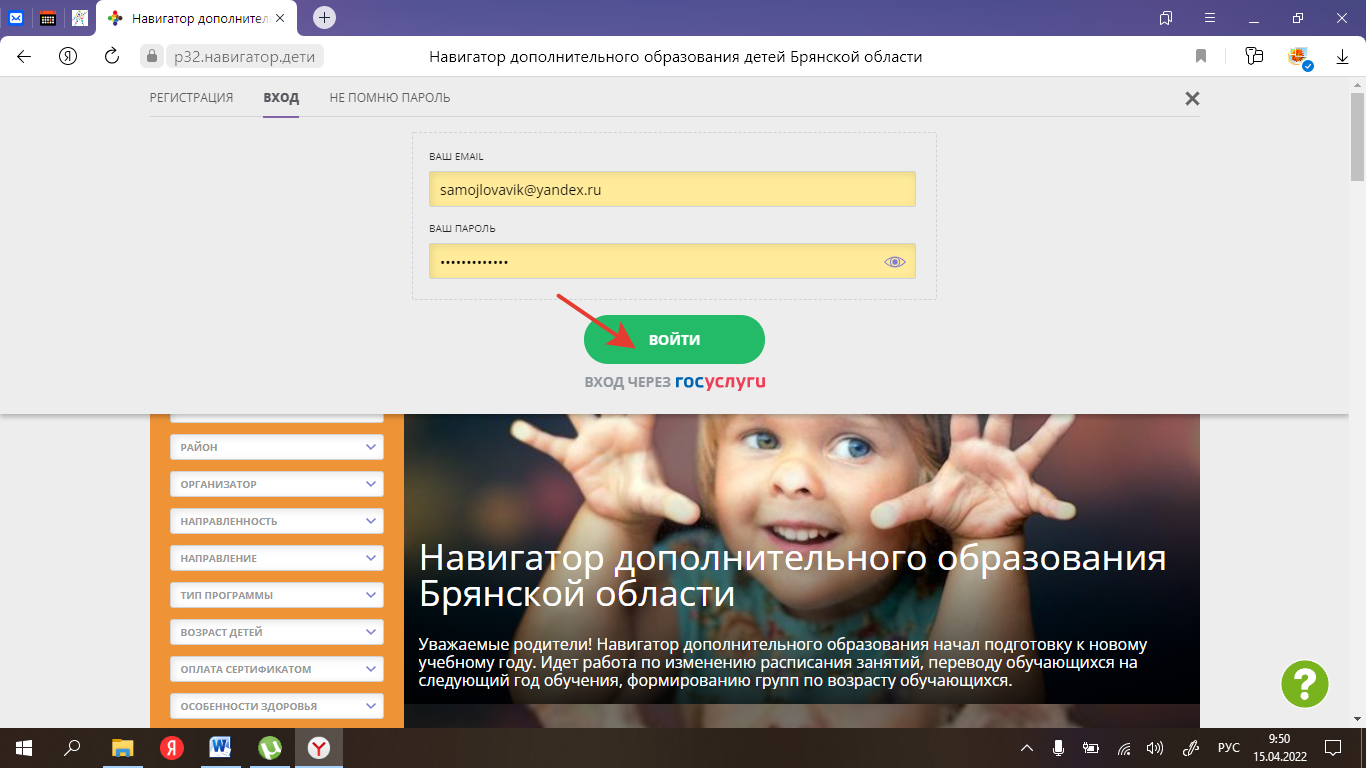 Зайти в раздел «Мероприятия».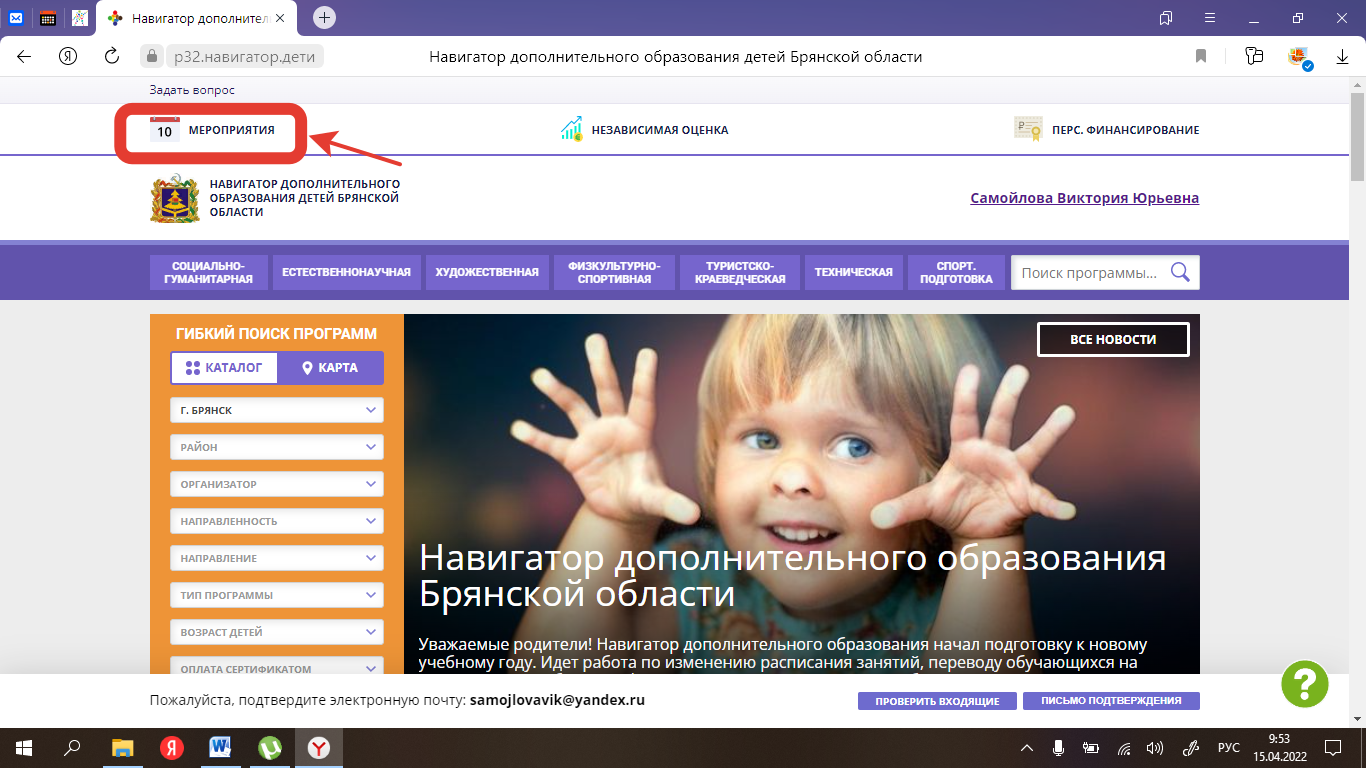  Выбрать дату мероприятия. Выбрать интересующее мероприятие. Нажать кнопку «Записаться». Необходимо обратить внимание, чтобы в строке «Адрес проведения» (под кнопкой «Записаться») был указан г. Брянск, пр.Ленина,28/1. Записаться на мероприятие. При наличии двух и более детей, зарегистрированных в системе Навигатор, необходимо в пункте «Дети, участвующие в мероприятии» оставить только того ребенка (детей), который будет принимать участие в мероприятии.Приложение №3 к положению«Новогодний адвент-календарь»Примерный образец для выполнения адвент - календаря: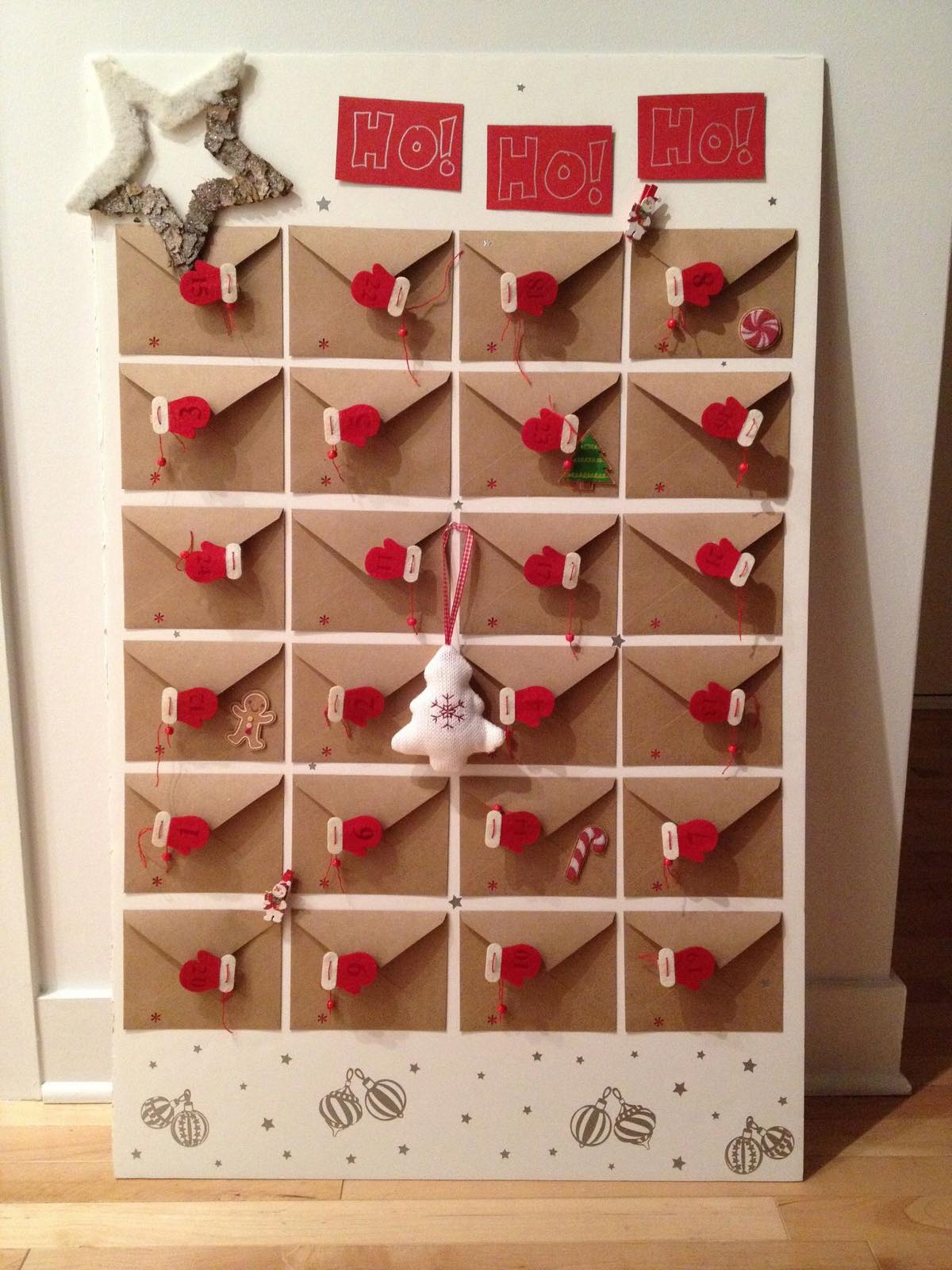 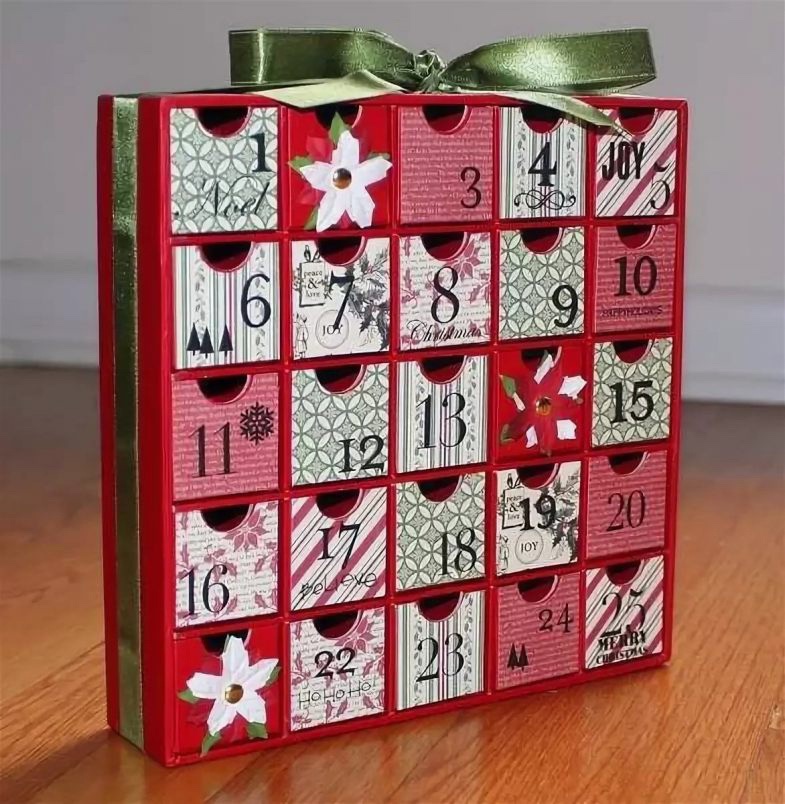 Приложение №1 к положениюДиректору МБУДО «Центр внешкольной работы Советского района» г. Брянска О.Н. Поморцевой________________________ родителя ________________________________,(фамилия, имя, отчество ребёнка) обучающегося в __________________________________________________(название образовательного учреждения)